0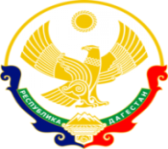 МИНИСТЕРСТВО ОБРАЗОВАНИЯ И НАУКИ РЕСПУБЛИКИ ДАГЕСТАНМКОУ «Бугленская СОШ имени Ш.И.Шихсаидова»Россия, республика Дагестан, 368210, Буйнакский район село Буглен, ул. Спортивная 6,  e-mail :buglen_school@mail.ru    ОГРН:1030500714793 ИНН:0507009667                                                                                                                                                                                     Утвержден:                                                                                                                                                                               директором МКОУ                                                                                                                                                                              «Бугленская СОШ.                                                                                                                                                                 им. Ш.И.ШИХСАИДОВА»                                                                                                                                                                                                                                                         ________ Джаватовой А                                                                                                                                                                         зам. директора по в/р                                                                                                                                                               ________Джахбаровой Д.Г.                                                                                                                                                                          «__»______2019ГОД._Планпо реализации республиканской целевой программы«Ответственность родителей за воспитание и обучение детей»МКОУ «Бугленская СОШ им. Ш.И.Шихсаидова»  16.02.19год. В МКОУ «Бугленская СОШ. им. Ш. И. Шихсаидова» был проведен родительский всеобуч «Скажи коррупции –НЕТ!»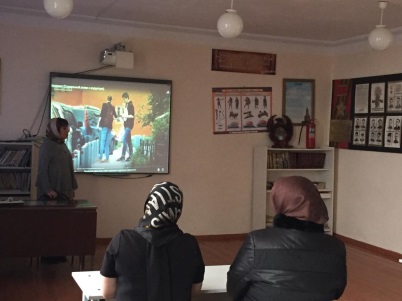 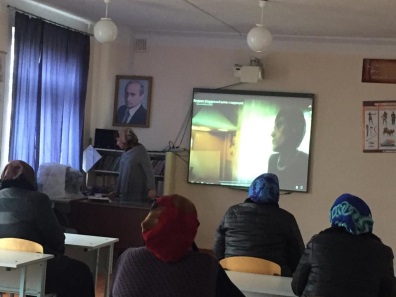 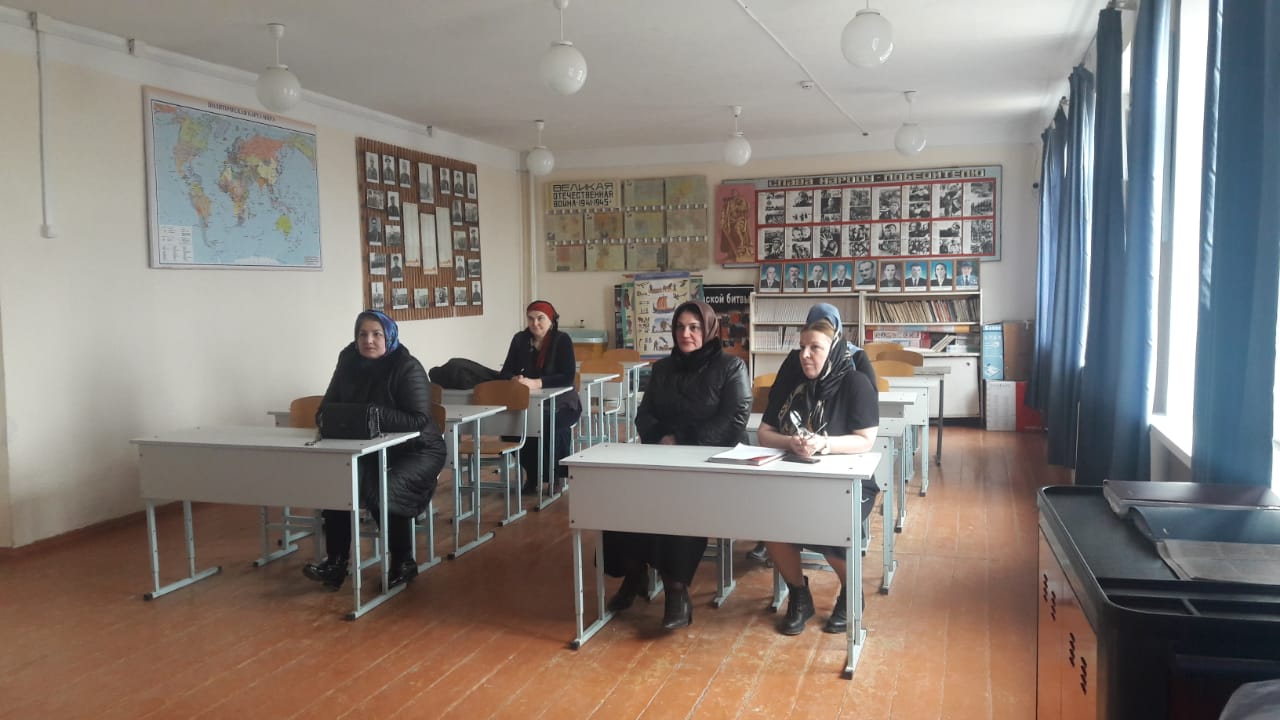 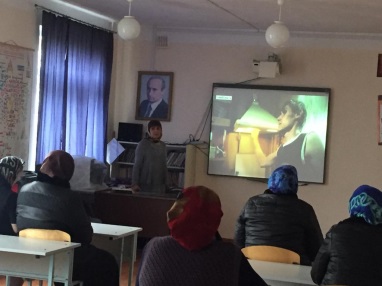 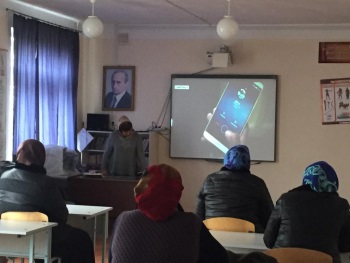 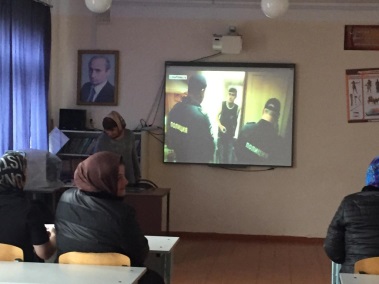 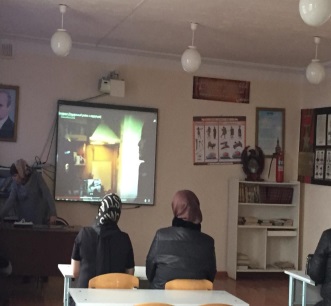 19.02.19.МКОУ «Бугленская СОШ.имениШ.И.Шихсаидова» прошла акция «Скажи экстремизму –НЕТ!» и родительский всеобуч в рамках акции . Руководитель безопасности разъяснил родителям что такое экстремизм и что нужно делать для его предотвращения , были розданы памяти.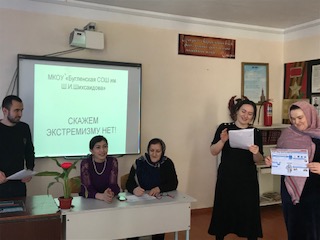 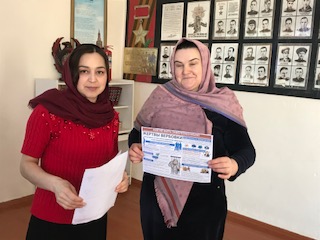                                 Заместитель директора по ВР_________________Джахбарова Д.Г.№Проводимые мероприятия.Класс.Кол.-во.Дата.Ответственные.Гости.1Общешкольное   родительское собрание «Скажи коррупции – НЕТ!»2416.02.19.Зам. по ВР. РУК. по безопасности.Родители1Родительский комитет-проверка  санитарного состояния столовой ,сан. узлов. 12Ежемесячно.Родительский комитет.Родители2Посещение родителями уроков .В теч. Года.Родители3 Анкетирование родителей.1-11237В ТЕЧ ГОДАСоц. педогог.Психолог ГаджиеваС.М.Родители4Родительские собрания в 9-11 классах.22.03.19.Кл.руководители.РОДИТЕЛИ.